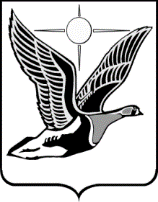 ТАЙМЫРСКИЙ ДОЛГАНО-НЕНЕЦКИЙ МУНИЦИПАЛЬНЫЙ РАЙОНТаймырский Долгано-Ненецкий районный Совет депутатовР Е Ш Е Н И Е27.04.2023                                                                                                    № 15 – 239 г. ДудинкаОб утверждении Положения о порядке назначения и проведения опроса граждан в Таймырском Долгано-Ненецком муниципальном районеВ соответствии с Федеральным законом от 6 октября 2003 года № 131-ФЗ «Об общих принципах организации местного самоуправления в Российской Федерации», Законом Красноярского края от 10 декабря 2020 года № 10-4541 «Об отдельных вопросах назначения и проведения опроса граждан в муниципальных образованиях Красноярского края», Уставом Таймырского Долгано-Ненецкого муниципального района, Таймырский Долгано-Ненецкий районный Совет депутатов решил:1. Утвердить Положение о порядке назначения и проведения опроса граждан в Таймырском Долгано-Ненецком муниципальном районе согласно приложению к настоящему Решению.2. Настоящее Решение вступает в силу в день, следующий за днем его официального опубликования.Приложениек Решению Таймырского Долгано-Ненецкого районного Совета депутатовот 27.04.2023года № 15 – 239 Положениео порядке назначения и проведения опроса граждан в Таймырском Долгано-Ненецком муниципальном районе1. Общие положения1.1. Настоящим Положением о порядке назначения и проведения опроса граждан в Таймырском Долгано-Ненецком муниципальном районе (далее - Положение) в соответствии с Федеральным законом от 06.10.2003 № 131-ФЗ «Об общих принципах организации местного самоуправления в Российской Федерации», Законом Красноярского края от 10.12.2020 № 10-4541 «Об отдельных вопросах назначения и проведения опроса граждан в муниципальных образованиях Красноярского края», Уставом Таймырского Долгано-Ненецкого муниципального района определяется порядок назначения и проведения в Таймырском Долгано-Ненецком муниципальном районе (далее - муниципальный район) опросов граждан, как формы участия населения в осуществлении местного самоуправления (далее – опрос).1.2. Опрос проводится на всей территории муниципального района или на части его территории для выявления мнения населения и его учета при принятии решений органами местного самоуправления и должностными лицами местного самоуправления муниципального района, а также органами государственной власти.Путем проведения опроса может быть выявлено мнение населения по одному или нескольким вопросам.1.3. В опросе имеют право участвовать жители муниципального района, обладающие избирательным правом. В опросе по вопросу выявления мнения граждан о поддержке инициативного проекта вправе участвовать жители муниципального района или его части, в которой предлагается реализовать инициативный проект, достигшие шестнадцатилетнего возраста.1.4. Жители муниципального района участвуют в опросе на основе всеобщего равного и прямого волеизъявления. Каждый участник опроса обладает одним голосом, которым он вправе воспользоваться только лично. 1.5. Участие в опросе является свободным и добровольным. Никто не вправе оказывать воздействие на гражданина с целью принудить его к участию или неучастию в опросе, либо воспрепятствовать его свободному волеизъявлению.1.6. Подготовка, проведение и определение результатов опроса должны основываться на принципах открытости, гласности и объективности.1.7. С целью обеспечения защиты прав и свобод человека и гражданина при обработке его персональных данных, в том числе защиты прав на неприкосновенность частной жизни, личную и семейную тайну, к защите обрабатываемых во время проведения опроса персональных данных предъявляются требования, предусмотренные Федеральном законом от 27.07.2006 № 152-ФЗ «О персональных данных».1.8. Финансирование мероприятий, связанных с подготовкой и проведением опроса, осуществляется:1) за счет средств бюджета муниципального района - при проведении опроса по инициативе органов местного самоуправления муниципального района или жителей муниципального района;2) за счет средств краевого бюджета - при проведении опроса по инициативе органов государственной власти Красноярского края.2. Выражение инициативы проведения опроса 2.1. Опрос проводится по инициативе: 1) Таймырского Долгано-Ненецкого районного Совета депутатов (далее - Таймырский Совет депутатов) или Главы муниципального района, когда в результате опроса требуется выявить мнение граждан в отношении вопросов местного значения муниципального района;2) органов государственной власти Красноярского края - для учета мнения граждан при принятии решений об изменении целевого назначения земель муниципального района для объектов регионального и межрегионального значения;3) жителей муниципального района или его части, в которой предлагается реализовать инициативный проект, достигших шестнадцатилетнего возраста, - для выявления мнения граждан о поддержке данного инициативного проекта.2.2. Инициатива органов государственной власти Красноярского края, Главы муниципального района о проведении опроса реализуется путем направления органом государственной власти Красноярского края, Главой муниципального района в Таймырский Совет депутатов, предложения о проведении опроса, оформленного правовым актом (далее - предложение о проведении опроса).2.3. Инициатива жителей муниципального района или его части, в которой предлагается реализовать инициативный проект, о проведении опроса реализуется посредством внесения инициативной группой жителей в Таймырский Совет депутатов письменного обращения, содержащего предложение о проведении опроса для выявления мнения граждан о поддержке инициативного проекта (далее - предложение о проведении опроса). Минимальная численность инициативной группы жителей, необходимая для внесения предложения о проведении опроса, составляет 10 граждан.Письменное обращение инициативной группы жителей, содержащее предложение о проведении опроса, должно быть подписано всеми членами инициативной группы с указанием фамилии, имени, отчества (при наличии), даты рождения, места регистрации, контактного телефона каждого члена инициативной группы.2.4. Инициатива Таймырского Совета депутатов о проведении опроса оформляется его решением о назначении опроса.2.5. В предложении о проведении опроса указываются: формулировка вопроса (вопросов), предлагаемого (предлагаемых) при проведении опроса; территория проведения опроса; предлагаемые дата и сроки проведения опроса. 2.6. Документы, прилагаемые к предложению о проведении опроса должны обеспечивать возможность свободного чтения их текста, всех реквизитов, дат, виз, резолюций, иных надписей, печатей, штампов и отметок, и возможность свободного копирования каждого отдельного листа копировальной техникой.2.7. Содержание вопроса (вопросов), выносимого (выносимых) на опрос, не должно ограничивать или отменять общепризнанные права и свободы человека и гражданина, конституционные гарантии реализации таких прав и свобод, противоречить федеральному законодательству, законодательству Красноярского края и муниципальным нормативным правовым актам муниципального района.Вопрос, выносимый на опрос, должен быть сформулирован таким образом, чтобы исключить множественность его толкования, то есть на него можно было бы дать только однозначный ответ. 3. Назначение опроса 3.1. Решение о назначении опроса принимается Таймырским Советом депутатов не позднее 30 дней со дня поступления предложения о проведении опроса от инициатора опроса, за исключением случая поступления предложения о проведении опроса от инициатора опроса в межсессионный период, которое рассматривается на ближайшем заседании.3.2. В решении Таймырского Совета депутатов о назначении опроса устанавливаются:1) дата и сроки проведения опроса;2) формулировка вопроса (вопросов), предлагаемого (предлагаемых) при проведении опроса;3) методика проведения опроса;4) форма опросного листа;5) минимальная численность жителей муниципального района, участвующих в опросе;6) порядок идентификации участников опроса в случае проведения опроса с использованием официального сайта органов местного самоуправления муниципального района в информационно-телекоммуникационной сети «Интернет».Решение Таймырского Совета депутатов о назначении опроса подлежит опубликованию в порядке, установленном для опубликования муниципальных нормативных правовых актов.3.3. Жители муниципального района должны быть проинформированы о проведении опроса не менее чем за 10 дней до его проведения. Информация о проведении опроса подлежит опубликованию в средствах массовой информации, а также доведению до сведения жителей муниципального района посредством объявлений и направления сообщений.3.4. Решение Таймырского Совета депутатов о назначении опроса, инициатором которого являются органы государственной власти Красноярского края, направляется в орган, являющийся инициатором проведения опроса, в течение 5 рабочих дней со дня его принятия.3.5. Таймырский Совет депутатов отказывает в назначении опроса в случаях, если:1) вопрос, предлагаемый при проведении опроса, не может быть предметом опроса, предусмотренным пунктом 2.1 настоящего Положения;2) предложение о проведении опроса не соответствует требованиям пунктов 2.2, 2.5 настоящего Положения; 3) вопрос, предлагаемый при проведении опроса, не соответствует требованиям пункта 2.7 настоящего Положения.Решение об отказе в назначении опроса направляется инициатору проведения опроса в течение 5 рабочих дней со дня его принятия.4. Проведение опроса 4.1. Для подготовки и проведения опроса Таймырским Советом депутатов формируется комиссия по проведению опроса (далее – Комиссия) в количестве 5 человек и более в зависимости от территории проведения опроса. Решение о формировании Комиссии принимается Таймырским Советом депутатов одновременно с принятием решения о назначении опроса.В состав Комиссии включаются представители Таймырского Совета депутатов, Главы муниципального района, Администрации муниципального района, а также представители общественности территории, на которой проводится опрос. Деятельность членов Комиссии осуществляется на общественных началах. Комиссия состоит из председателя, секретаря и иных членов Комиссии. Председатель и секретарь Комиссии назначаются Таймырским Советом депутатов при принятии решения о формировании Комиссии.4.2. Деятельность Комиссии осуществляется на основе коллегиальности. Заседание Комиссии считается правомочным, если в нем приняли участие не менее половины от установленного числа ее членов. Решения Комиссии принимаются открытым голосованием простым большинством голосов от числа присутствующих на заседании членов Комиссии и оформляются протоколом, подписываемым председателем и секретарем Комиссии.Комиссия:1) составляет списки участников опроса;2) обеспечивает изготовление опросных листов;3) организует проведение опроса;4) определяет и направляет в Таймырский Совет депутатов результаты опроса;5) осуществляет иные полномочия в соответствии с Законом Красноярского края от 10.12.2020 № 10-4541 «Об отдельных вопросах назначения и проведения опроса граждан в муниципальных образованиях Красноярского края» и настоящим Положением.Комиссия в рамках своей компетенции взаимодействует с органами и должностными лицами муниципального района, общественными объединениями, территориальным общественным самоуправлением, средствами массовой информации.Материально-техническое и организационное обеспечение деятельности Комиссии осуществляется Администрацией муниципального района. Администрация муниципального района обеспечивает Комиссию необходимыми помещениями, материально-техническими средствами, осуществляет контроль за расходованием средств бюджета муниципального района, выделенных на проведение опроса.Полномочия Комиссии прекращаются после официального опубликования результатов опроса. 4.3. Опрос проводится Комиссией в соответствии с устанавливаемой Таймырским Советом депутатов методикой, в которой определяются способы проведения опроса.Опрос может проводиться следующими способами:1) заполнение опросных листов путем поквартирного (подомового) обхода жителей; 2) заполнение опросных листов в определенных местах (пунктах проведения опроса); 3) проведение опроса с использованием официального сайта органов местного самоуправления муниципального района в информационно-телекоммуникационной сети «Интернет»; 4) иными способами, не запрещенными действующим законодательством.Применение одного или нескольких способов проведения опроса указывается в методике проведения опроса.4.4. Комиссия вправе привлекать к проведению опроса в определенных местах (пунктах проведения опроса) и проведению опроса путем поквартирного (подомового) обхода жителей инициативных граждан муниципального района, представителей общественных объединений, территориального общественного самоуправления, достигших восемнадцати лет на безвозмездной и добровольной основе. Список привлекаемых лиц утверждается Комиссией не позднее, чем за 3 дня до даты начала проведения опроса.4.5.Опрос проводится в срок, определенный решением Таймырского Совета депутатов о назначении опроса.4.6. Комиссия обеспечивает информирование жителей муниципального района о проведении опроса, дате, времени и сроке его проведения, вопросе (вопросах), выносимом (выносимых) на опрос, методе его проведения, о месте нахождения Комиссии и графике ее работы не менее чем за 10 дней до дня проведения опроса через средства массовой информации, а также посредством доведения до сведения жителей муниципального района через объявления и направление сообщений.4.7. Мнение жителей муниципального района по вопросу (вопросам), предлагаемому (предлагаемым) на опрос, фиксируется в опросных листах. При вынесении на опрос нескольких вопросов они включаются в один опросный лист с последовательной нумерацией. Участники опроса, проводимого в определенных местах (пунктах проведения опроса), путем поквартирного (подомового) обхода жителей и иными способами, не запрещенными действующим законодательством, заполняют опросный лист на бумажном носителе. Участники опроса, проводимого с использованием официального сайта органов местного самоуправления муниципального района в информационно-телекоммуникационной сети «Интернет», прошедшие идентификацию в установленном порядке, заполняют опросный лист в форме электронного бланка, размещенного на официальном сайте органов местного самоуправления муниципального района. 4.8. Изготовление опросных листов на бумажном носителе обеспечивается Комиссией по форме, утвержденной решением Таймырского Совета депутатов о назначении опроса. Число опросных листов изготавливается по числу жителей, имеющих право участвовать в соответствующем опросе. Возможность прохождения гражданами опроса с использованием официального сайта органов местного самоуправления муниципального района в информационно-телекоммуникационной сети «Интернет» обеспечивается Администрацией муниципального района на основе общедоступного программного обеспечения, без установки на технических средствах доступа к информационно-телекоммуникационной сети «Интернет» специально созданных с этой целью технологических и программных средств. Администрация муниципального района проводит необходимую доработку программного обеспечения для проведения опроса с учетом представленной информации от Комиссии, обеспечивает доступ граждан к программному обеспечению для проведения опроса и обеспечивает работу программного обеспечения в течение всего срока проведения опроса.4.9. При проведения опроса в определенных местах (пунктах проведения опроса) Комиссия своим решением определяет их количество и местонахождение, обеспечивает оборудование мест (пунктов проведения опроса), а также оповещает жителей об их расположении, не менее чем за 10 дней до проведения опроса;4.10. При опросе, проводимом в определенных местах (пунктах проведения опроса), путем поквартирного (подомового) обхода жителей и иными способами, не запрещенными действующим законодательством, Комиссия составляет список участников опроса. В список участников опроса включаются жители муниципального района, принявшие участие в опросе. В списке участников опроса указываются фамилия, имя, отчество (при наличии); дата, месяц, год рождения и адрес места жительства участника опроса. Внесение указанных сведений осуществляется лицом, осуществляющим опрос, на основании данных паспорта или иного документа, удостоверяющего личность, участника опроса.В списке участников опроса предусматривается места для подписи участника опроса в получении им опросного листа. 4.11. При опросе с использованием официального сайта органов местного самоуправления муниципального района в информационно-телекоммуникационной сети «Интернет» Администрация муниципального района, не позднее следующего дня после дня окончания срока проведения опроса, обеспечивает предоставление в Комиссию сведений, внесенных гражданами в опросный лист в форме электронного бланка.4.12. Контроль за соблюдением прав жителей муниципального района на участие в опросе осуществляется Комиссией. 5. Определение результатов опроса 5.1. Результаты опроса определяются Комиссией на основании полученных при проведении опроса данных, содержащихся в опросных листах, в срок, не превышающий 5 дней со дня окончания срока проведения опроса. 5.2. Если количество жителей, принявших участие в опросе, меньше минимальной численности жителей, участвующих в опросе, установленной в решении Таймырского Совета депутатов о назначении опроса, Комиссия признает опрос несостоявшимся, о чем составляет протокол. 5.3. Опросные листы, которые не позволяют осуществить идентификацию участника опроса (в том числе установить наличие права гражданина участвовать в опросе), либо установить результаты выбора участником опроса одного из вариантов ответа на вопрос опроса, признаются недействительными и при установлении итогов опроса не учитываются.5.4. О результатах опроса Комиссия составляет протокол, в котором указываются:1) дата составления протокола;2) сроки, дата, время, территория проведения опроса; 3) формулировка вопроса (вопросов), предлагаемого (предлагаемых) при проведении опроса;4) минимальная численность жителей для участия в опросе, установленная в решении Таймырского Совета депутатов о назначении опроса;5) численность жителей, принявших участие в опросе;6) число опросных листов, признанных недействительными;7) результаты опроса, представляющие собой мнение, выраженное большинством участников опроса, или количественные характеристики волеизъявлений участников опроса (количество голосов «за» или «против»; процент голосов, отданных за то или иное решение и др.);8) фамилия, имя, отчество и подписи председателя и секретаря Комиссии.5.5. Комиссия направляет протокол о результатах опроса или о признании опроса несостоявшимся (вместе с прошитыми и пронумерованными опросными листами и иными документами, составлявшимися Комиссией при организации и проведении опроса) в Таймырский Совет депутатов в срок, не превышающий 7 дней со дня окончания срока проведения опроса. 5.6. Таймырский Совет депутатов уведомляет о результатах опроса инициатора проведения опроса и направляет ему копию протокола, представленного Комиссией в соответствии с пунктом 5.5 настоящего Положения.5.7. Информация о результатах проведении опроса доводится до жителей муниципального района не позднее, чем за 10 дней со дня определения Комиссией результатов опроса, посредством ее опубликования Таймырским Советом депутатов в средствах массовой информации, а также посредством размещения на официальном сайте органов местного самоуправления муниципального района в информационно-телекоммуникационной сети «Интернет». 5.8. Материалы опроса в течение всего срока полномочий Таймырского Совета депутатов, принявшего решение о проведении опроса, хранятся в Таймырском Совете депутатов, а затем передаются на хранение в архив в установленном законодательством Российской Федерации порядке.6. Рассмотрение результатов опроса 6.1. Результаты опроса носят рекомендательный характер.6.2. Результаты опроса, проведенного по инициативе Таймырского Совета депутатов, Главы муниципального района или органа государственной власти Красноярского края, подлежат обязательному рассмотрению органами (должностными лицами) местного самоуправления муниципального района, органами государственной власти Красноярского края, в ведении которых находится вопрос, по которому выявлено мнение населения в результате проведенного опроса.6.3. По итогам рассмотрения результатов опроса органом (должностным лицом) местного самоуправления муниципального района в срок, не превышающий шести месяцев, принимается решение, которое в десятидневный срок со дня его принятия доводится до сведения жителей муниципального района. По итогам рассмотрения результатов опроса граждан органом государственной власти Красноярского края принятое им решение доводится до сведения жителей муниципального района в порядке, установленном Законом Красноярского края от 10.12.2020 № 10-4541 «Об отдельных вопросах назначения и проведения опроса граждан в муниципальных образованиях Красноярского края».В случае если принятое в соответствии с настоящим пунктом решение противоречит результатам опроса, при доведении его до сведения жителей муниципального района должна быть размещена информация о причинах принятия такого решения.6.4. Результаты опроса, проведенного по инициативе жителей муниципального района или его части, в которых предлагается реализовать инициативный проект, подлежат обязательному рассмотрению органом, уполномоченным на принятие решения в отношении поддержки инициативного проекта, одновременно с рассмотрением соответствующего инициативного проекта. Информация о рассмотрении результатов опроса размещается в составе информации о рассмотрении инициативного проекта.Председатель Таймырского Долгано-Ненецкого районного Совета депутатов ____________________В.Н. ШишовГлава Таймырского Долгано-Ненецкого муниципального района ________________Е.В. Вершинин 